Leia as instruções a seguir para o preenchimento do Termo de Rescisão/Realização de Estágio. O modelo para preenchimento se encontra a partir da terceira página.ATENÇÃO: recolha todas as assinaturas antes de entregar o Termo na Central de Atendimento ao aluno do seu campus. 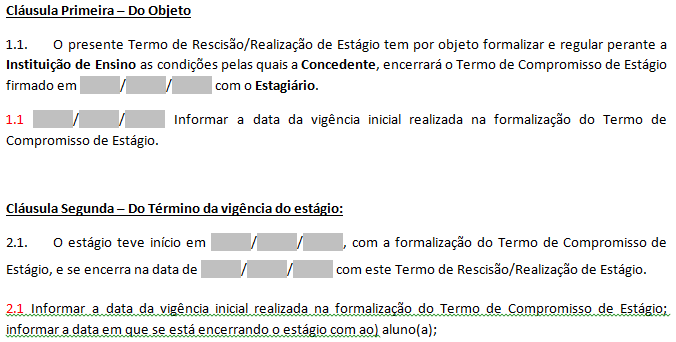 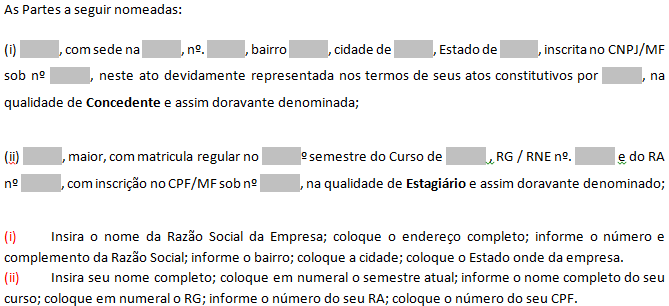 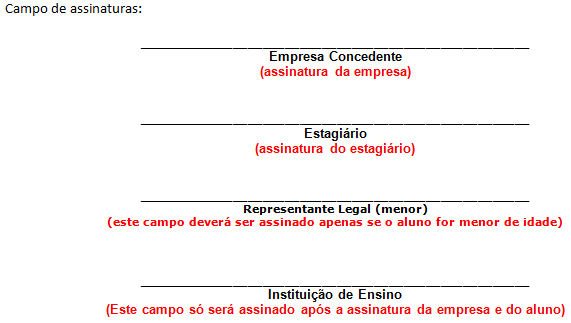 LEMBRE-SE ANTES DE IMPRIMIR: AS ASSINATURAS NÃO PODEM ESTAR ISOLADAS NA ÚLTIMA FOLHA! 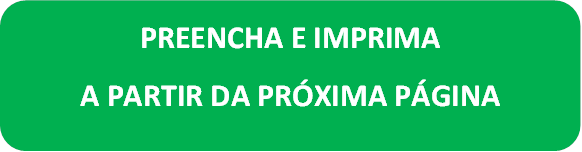 As Partes a seguir nomeadas:(i)      , com sede na      , nº.      , bairro      , cidade de      , Estado de      , inscrita no CNPJ/MF sob nº      , neste ato devidamente representada nos termos de seus atos constitutivos por      , na qualidade de Concedente e assim doravante denominada;(ii)      , maior, com matrícula regular no      º semestre do Curso de       , RG / RNE nº.       e do RA nº      , com inscrição no CPF/MF sob nº      , na qualidade de Estagiário e assim doravante denominado;Celebram entre si o presente Termo de Rescisão/Realização de Estágio, com fundamento na Lei 11.788/08, bem condições que seguem mutuamente aceitas e reciprocamente outorgadas para formalização do encerramento do Estágio perante as FACULDADES METROPOLITANAS UNIDAS EDUCACIONAIS LTDA, com sede na Rua Afonso Braz, 889, Vila Nova Conceição, São Paulo, SP, 04.511-011, inscrito no CNPJ/MF sob o n° 63.063.689/0001-13, representada pelo reitor Ricardo Ponsirenas, na qualidade de Instituição de Ensino e assim doravante denominada;Cláusula Primeira – Do ObjetoO presente Termo de Rescisão/Realização de Estágio tem por objeto formalizar e regular perante a Instituição de Ensino as condições pelas quais a Concedente, encerrará o Termo de Compromisso de Estágio firmado em      /     /      com o Estagiário.Cláusula Segunda – Do Término da vigência do estágio:2.1. 	O estágio teve início em      /     /     , com a formalização do Termo de Compromisso de Estágio, e se encerra na data de      /     /      com este Termo de Rescisão/Realização de Estágio. Cláusula Terceira – Da Avaliação da Empresa sobre as atividades do Estagiário:3.1. 	Descrição de uma síntese das atividades desenvolvidas e dos períodos:            Referente às atividades realizadas pelo estagiário, classifique o seu desenvolvimento:(     ) Excelente	(     ) Bom		(     ) Regular	(     ) Insatisfatório  Justifique ao sinalizar Regular ou Insatisfatório:     Classifique o relacionamento interpessoal do estagiário com o seu Supervisor de Estágio:(     ) Excelente	(     ) Bom		(     ) Regular	(     ) Insatisfatório  Justifique ao sinalizar Regular ou Insatisfatório:Classifique o relacionamento interpessoal do estagiário com a equipe de trabalho:(     ) Excelente	(     ) Bom		(     ) Regular	(     ) Insatisfatório  Justifique ao sinalizar Regular ou Insatisfatório:Classifique a comunicação verbal e escrita do estagiário: (     ) Excelente 	 (     ) Bom 		(     ) Regular 	 (     ) Insatisfatório  Justifique ao sinalizar Regular ou Insatisfatório:O estagiário desenvolveu novas habilidades e competências profissionais de forma:(     ) Excelente 	(     ) Bom		(     ) Regular 	 (     ) Insatisfatório  Justifique:O estagiário está apto para contratação, caso existisse a possibilidade de aproveitamento na Empresa?(     ) Sim (     ) Não Justifique:E para que produza os devidos efeitos de formalizar perante a Instituição de Ensino, as Partes firmam o presente Termo de Rescisão/Realização de Estágio, em 03 (três) vias de igual teor e forma, na presença das 02 (duas) testemunhas abaixo identificadas.     ,        de       de      .Empresa ConcedenteEstagiárioFaculdades Metropolitanas Unidas Educacionais LtdaInstituição de Ensino